Det er anledning for alle treningsgrupper og trakte kaffe / koke vann til te eller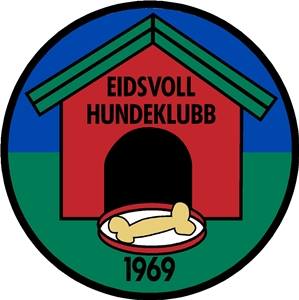 kakao pose å ta med ut i hallen. En kanne kaffe koster kroner 30.-, Utover det se prisliste. .Pengene legges i øverste hylle i kjøleskapsdøra.Husk å ta ut kontakter og rydd etter dere. Tøm søppel.Når det gjeller kurs så er kaffe, og te fortsatt gratis. Brus kroner 30.-Med vennlig hilsenKioskansvarligMette S.